İLK İZLER ANAOKULUKASIM AYI PLANI(6 YAŞ PAPATYALAR SINIFI)KONULARIMIZÖzbakımı öğreniyoruz.Vücüdumuzu öğreniyoruz.1 ayda 1 yılda kaç gün var?6 ayın ismini öğreniyoruz. (ocak subat mart…)Sevgiyi öğreniyoruz.Yardımlaşmayı öğreniyoruz.5 duyu organımızı öğreniyoruz.10 kasım ATATÜRK Ü anma gününde anıyoruz.24 kasım öğretmenler gününü  kutluyoruz.RENKLER :                                                          şekiller:Yeşil ve mavi rengini öğreniyoruz.                                           Üçgen ve kareyi öğreniyoruz.MOTESSORİ ETKİNLİKLERİMİZZZSayı  kadar çubuğa boncuk dizme Perde düğmelerinden ip geçirme Şekillerin üstünden fasülye ile geçme 	Düğme ilikleme 		FEN VE DOĞA ETKİNLİKLERİ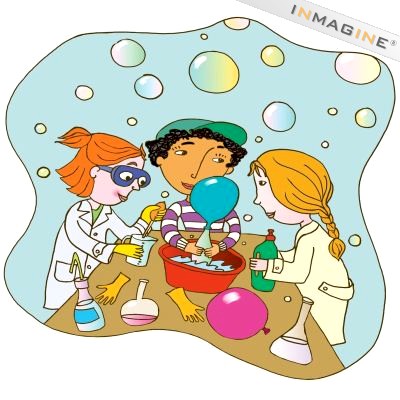 Gözümüz kapalı tat almayı  gözlemliyoruz.İpin ses titreşimini iletmesini gözlemliyoruz.Havadaki kiri gözlemliyoruz.Yağmurun oluşumunu gözlemliyoruz.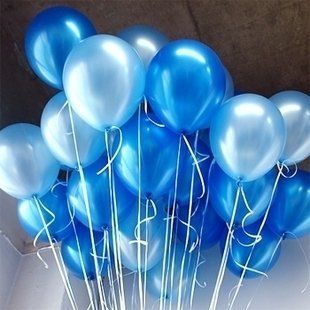 Ayrıca bu ay bizim mavi partimiz varrrSAYILARIMIZ: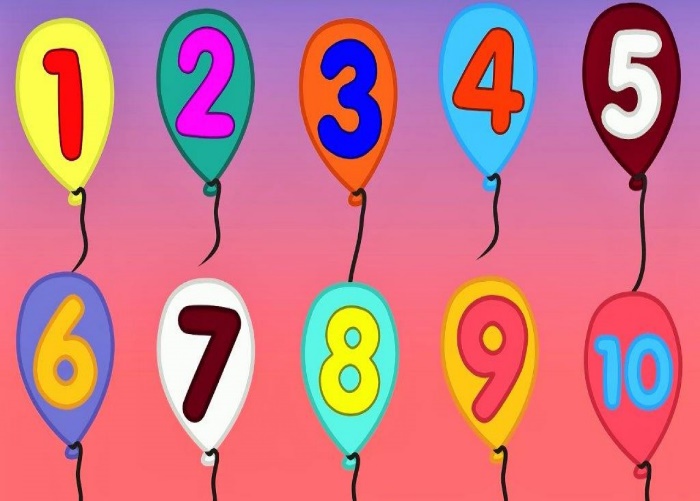 3 ve 4 sayılarını yazmayı ve okumayı öğreniyoruz.30 a  kadar saymayı  öğreniyoruz.10’ar 10’ar 50 ye kadar ritmik saymayı öğreniyoruz.KAVRAMALARIMIZ: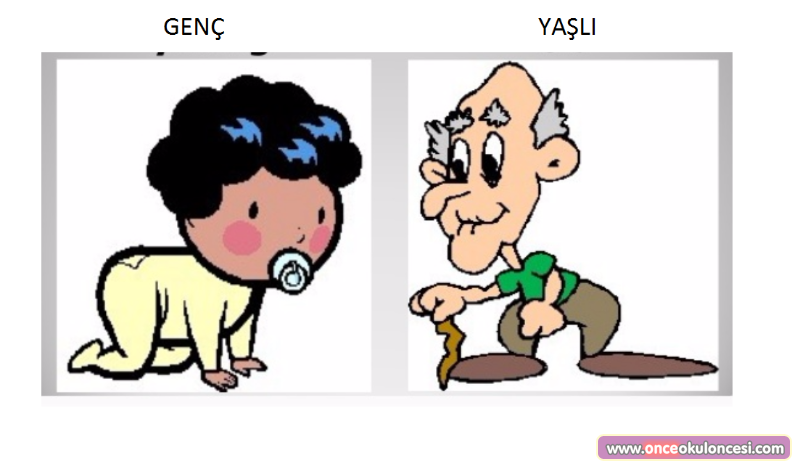 Yaşlı-genç Uzun-kısa Kenar-köşeCanlı –cansızUzun –kısaAşağı –yukarıGeniş - darMÜZİK ETKİNLİKLERİMİZZZArabam geliyor vınnn….Ellerim tombik tombik….Annem bana bir bebek aldı yanakları al aldı…Anneni seviyorsan alkışla ….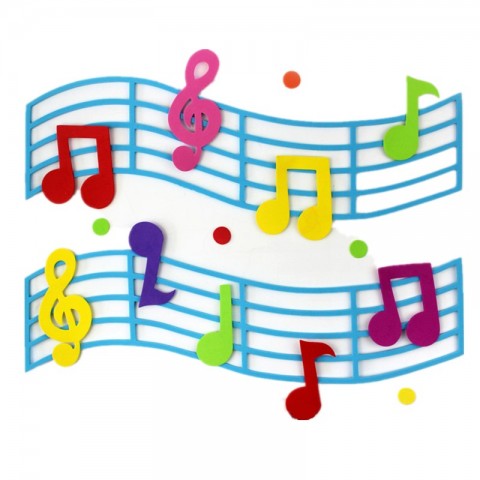 TEKERLEMELERİMİZZZ1 cam 2 cam 3 cam 4 cam…Ooo piti piti karamela sepeti ….Sar sar sar makarayı çöz çöz çöz makarayı…Hastayım hasta canım ister pasta…BİLMECELERİMİZZZ Çıt çıt çalışır kurulunca bağrışır(çalar saat)Fırında pişer mideye düşer(ekmek)Çocukların yuvası bilgi dolu orası (okul)Dalda durur elde durmaz(kuş)Annem yemek pişirir bilin bakalım burası neresidir (mutfak)PARMAK OYUNLARIMIZZZAtlar yavaş yavaş gidiyor…Küçük dostum gelsene ellerini versene…Dedem uyurken gözlüklerini kaybetmiş…Bu balık yüzmek istiyor…SANAT ETKİNLİKLERİMİZParmak boyasından ağaç yapımıEl baskısıyla yengeç yapımıKatlamadan karga  yapımıTabaktan kedi yırtma yapıştırma baykuş yapımıTavşan yapımı Yılan yapımı El baskısıyla kaplumbağa El baskısıyla kelebek yapımıSulu boya şeker serpmeSulu boya baskıları10 kasım etkinlikleri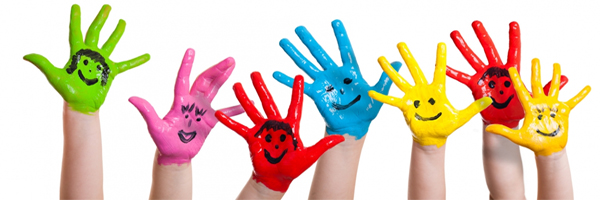 